BOUDO, BUDKO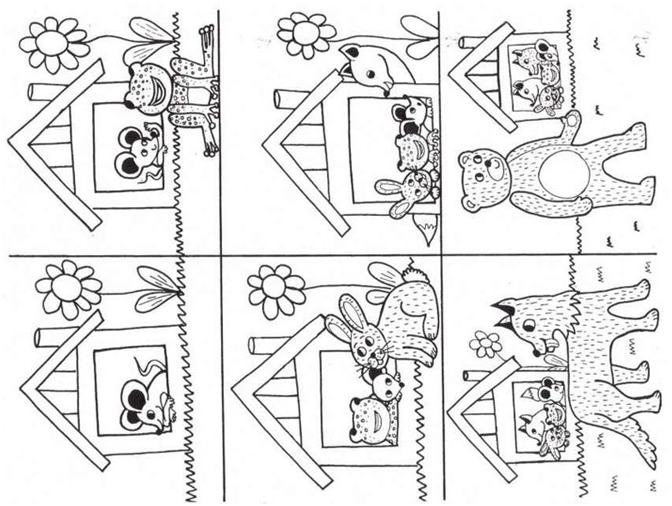 O BUDULÍNKOVI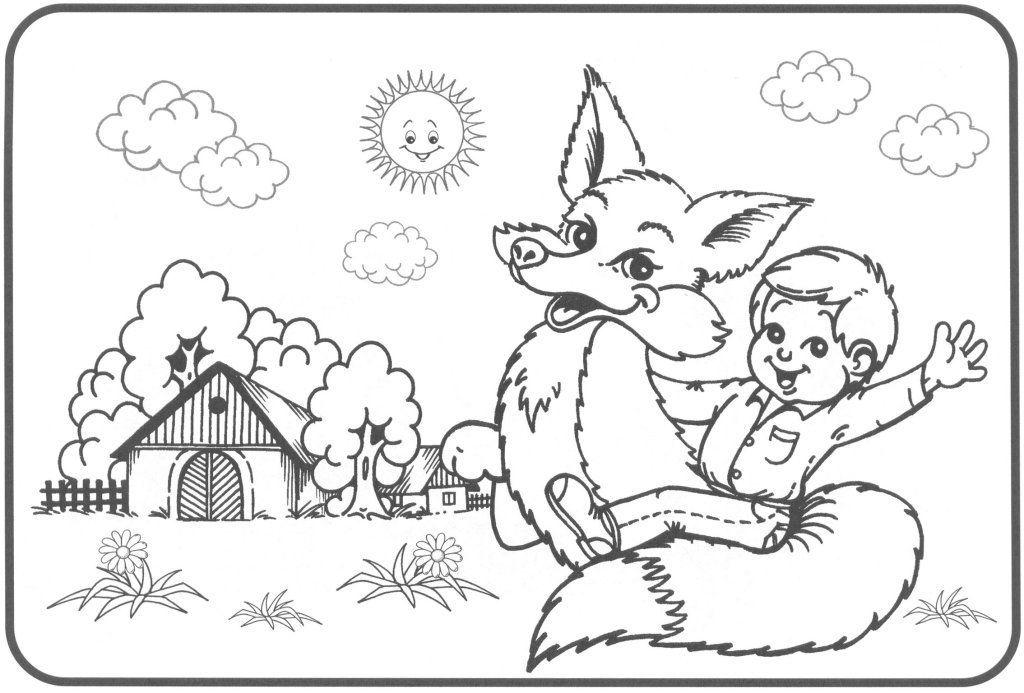 O ČERVENÉ KARKULCE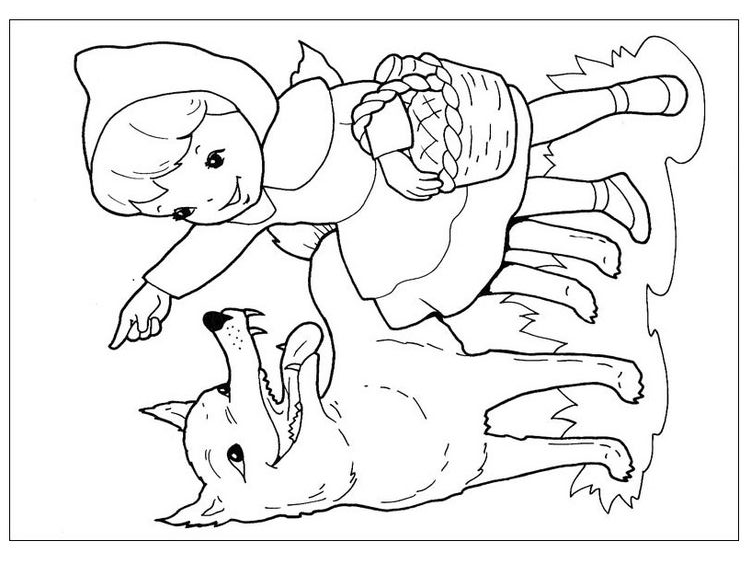 O PERNÍKOVÉ CHALOUPCE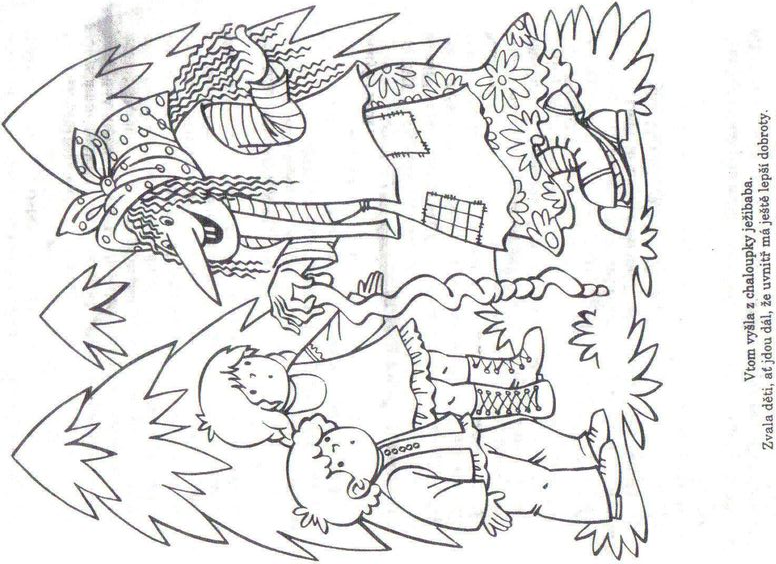 O KOBLÍŽKOVI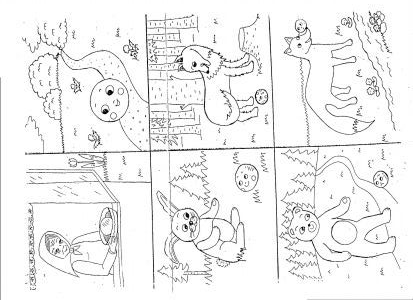 O ŘEPĚ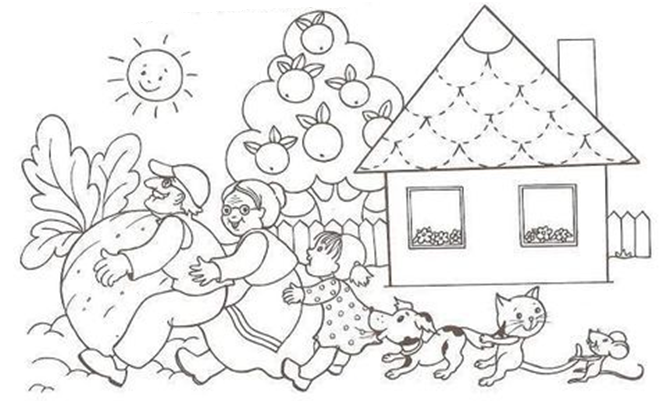 O SMOLÍČKOVI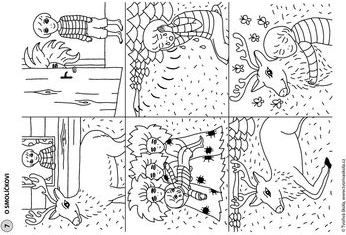 O TŘECH PRASÁTKÁCH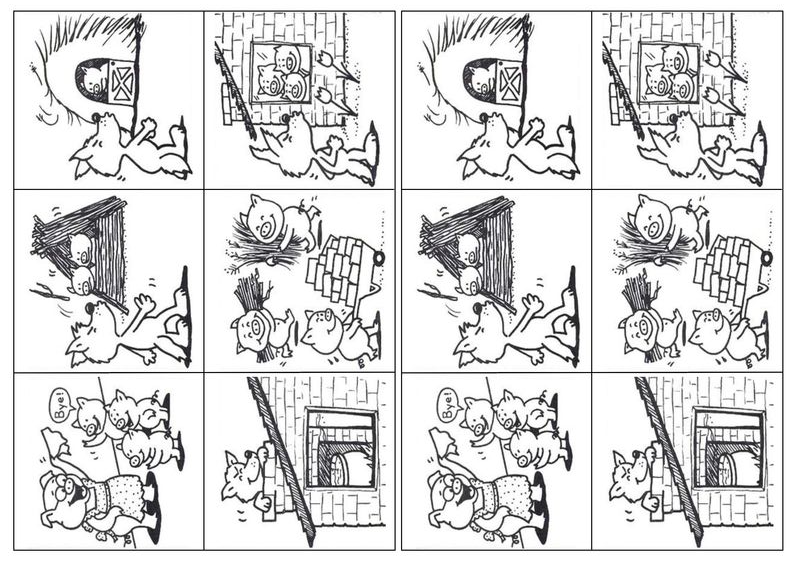 O PEJSKOVI A KOČIČCE – JAK VAŘILI DORT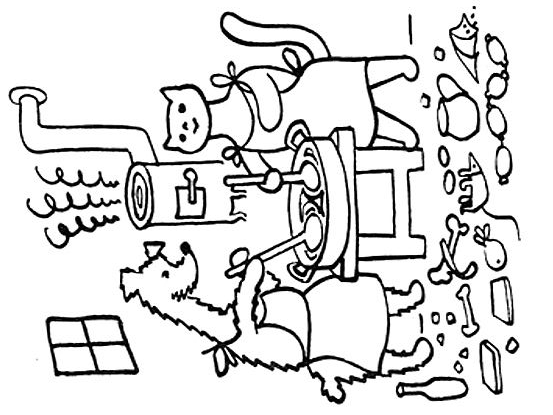 O ŠÍPKOVÉ RŮŽENCE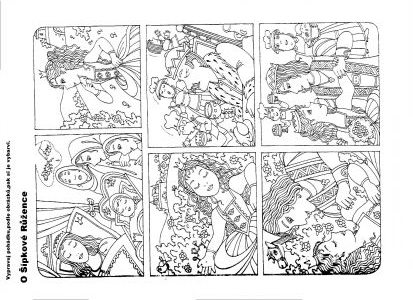 